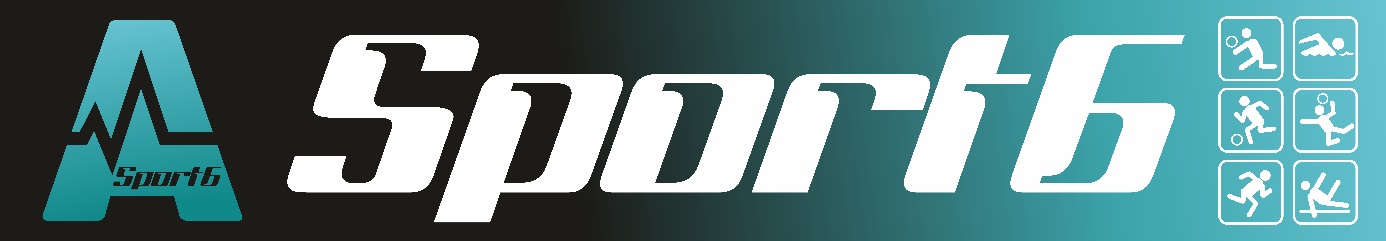 Univer-Sales Kft. 8500 Pápa, Szövetkezet u. 25., „Asport6” 8500 Pápa, Korona utca 42/A.    Adószám: 24230005-2-19, Bankszámlaszám: 12085004-01682670-00100003Reklamációs jegyzőkönyv(a termék javítása, cseréje, a reklamáció elbírálásának időtartamára történő átvétel esetén)A reklamáció száma:  Eladó: Univer-Sales Kft. 8500 Pápa, Szövetkezet u. 25., „Asport6” sportruházati üzlet 8500 Pápa, Korona utca 42/A., adószám: 24230005-2-19, cégjegyzékszám: 19-09-516024Reklamációt benyújtó neve:Lakcíme: Telefonszáma és e-mail címe: Milyen módon értesítsük a reklamáció eredményéről?           email                              telefonMegvásárolt áru (megnevezés, termékkód, méret): A vásárlásának dátuma: A reklamáció érvényesítésének dátuma:A hiba ismertetése:A reklamálandó termék használatának intenzitása (a lefutott km mennyisége, a használat gyakorisága/hét):A termék ára: Dátum: ……………………………………………………….			…………………………………………………………a terméket átvevő üzlet bélyegzője és 		                       a terméket átadó személy az üzlet nevében eljáró személy aláírásaJelen jegyzőkönyv 2 példányban készült, 1 példányát a terméket átadó személy átvette, melynek tényét aláírásával igazolta. A szavatossággal kapcsolatos tájékoztatást (a reklamáció rendezésének időtartamáról (30 nap), általános tudnivalókat a szavatosságról, panaszkezeléssel kapcsolatos tudnivalókról stb.) a terméket átadó személy a terméket átvevő személytől megkapta, tudomásul vette, melyet aláírásával igazolt.A terméket átvevő személy ezt követően intézkedik a termék visszaküldéséről, és a reklamáció rendezésének folyamatáról, eredményéről a terméket átadó személyt az általa megjelölt csatornán értesíti. 